Ort, Datum Unterschrift: Teilnehmerliste bei VereinsmeldungenVerein: Ruderer und Ruderinnen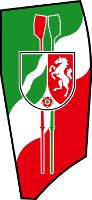 NRWV Nordrhein-Westfälischer Ruderverband2. Landes-Wanderrudertreffen 21./22.09.2019NRWV Nordrhein-Westfälischer Ruderverband2. Landes-Wanderrudertreffen 21./22.09.2019AusrichterAusrichterNeusser Ruderverein RuderstreckeRuderstreckeBonn/Köln - Neuss - Krefeld/Duisburg-HombergDer Startort am Samstag und der Zielort am Sonntag hängen von den teilnehmenden Vereinen ab, die außer dem Neusser Ruderverein Boote und Obleute stellen.Der Neusser RV startet nach Bus- oder Zug-Transfer in Porz (56 km) und landet in Duisburg-Homberg (46 km). Weitere InformationenWeitere Informationenwww.rudern.nrw Anmeldungen an:Anmeldungen an:Neusser Ruderverein 
c/o Michael StoffelsDechant-Hess-Str. 641468 Neussneusser.ruderverein@gmx.org +49-174-2936098Anmeldeschluss Anmeldeschluss 14. September 2019MeldegeldKonto: Neusser Ruderverein e.V.IBAN:DE42 3055 0000 0000 1007 50Stichwort: Wanderrudertreffen NRW 2019MeldegeldKonto: Neusser Ruderverein e.V.IBAN:DE42 3055 0000 0000 1007 50Stichwort: Wanderrudertreffen NRW 2019Rollsitzgeld 1 Tag 20,- €	  Nur Samstag                                           nur Sonntag	Rollsitzgeld 2 Tage 30,- €	  Buffet am Abend 20,- € ohne Getränke 	 Übernachtungen NRV-Bootshaus auf Luma
Nur Fr auf Sa  nur Sa auf So  Fr - So je Nacht ohne Frühstück 5,- €	  je Nacht mit Frühstück 8,- €	  Hotel/DJH/privat auf eigene Rechnung	Frühstück am Bootshaus 8,- € 	Name Ansprechpartner AdresseVereinE-MailadresseMobil-Nr.Extras (Angebot Boote und Obleute, Zugfahrzeuge, Anhänger; Start- und Zielort)Name Ansprechpartner AdresseVereinE-MailadresseMobil-Nr.Extras (Angebot Boote und Obleute, Zugfahrzeuge, Anhänger; Start- und Zielort)NRWV Nordrhein-Westfälischer Ruderverband2. Landes-Wanderrudertreffen 21./22.09.2019Name, VornameSkull (S) und Riemen (R)Rhein-
Obmann /-frauSaSo